Tender NOTICE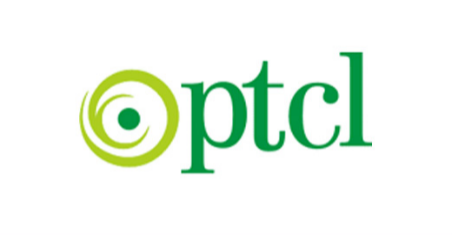 Proc#: EVP-DCTO/RPC/ISB/20-11-2020/24Supply of IBM Power8 ServersSealed tenders are invited from vendors registered with PTCL for “Supply of IBM Power8 Servers” in accordance with PTCL requirements. Tender Documents can be obtained by submitting bank draft of Rs.1000/- (non-refundable) as tender fee in favor of “SM Accounts & Payments Dev Switching PTCL” Submitted offer will be entertained after confirmation of tender fee submission.Tender documents complete in all aspect sealed Technical & financial bid enclosed with 02% (bid security in favor of “SM Accounts & Payments Dev Switching PTCL”) of the total quoted price of the tender shall be submitted in the office of Senior Manager Finance-I North Room no.107-B, 1st Floor PTCL F-5/1, Islamabad by 28/11/2020 before 12:30 PM. Bid security is a mandatory requirement commercial offers without bid security will be rejected.Tenders/bids/quotations received after due date and time shall not be entertained/accepted. No further extension will be granted in tender submission.PTCL reserves the rights to reject any or all bids at any time, without giving any reason or incurring any liability to the affected bidder(s) or any obligations to inform the affected bidder(s) of the ground for PTCL action. Vendor registration is mandatory for all the vendors interested to supply materials/services to PTCL. It is essential to mention the Vendor Registration Code (VR Code) assigned by PTCL on Quotation/Bids submitted by Bidder(s). Unregistered vendors are required to get registered with PTCL for good/continuous business relationship. VR forms may be downloaded from the following link.	https://www.ptcl.com.pk/Info/Vendor-Registration-Form All correspondence on the subject matter may be endorsed to the undersigned. 				For Tendering Process & Bid Submission Mr.Tahir Mehmood  (Manager Finance-1 ) ITR F-5, IslamabadEmail: Tahir.Mehmood2@ptcl.net.pkPhone # 051-2201259For Technical Queries Relating to SOW & BOQMr. Hassan Raza (Manager Tech Services) PTCL HQs G-8/4 Islamabad.Email:	hassan.raza1@ptcl.net.pkPhone: 051-2283062